  PRIMORSKO-GORANSKA ŽUPANIJA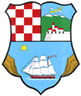 ZAPISNIK SA SASTANKASazivačIme i prezimePotpisSazivačVilma Renate Car KatnićNaziv sastanka:2. Sastanak Školskog odbora Osnovne škole Jurja Klovića Tribalj1.Mjesto:     TribaljPočetak:19,00 sati1.Dan i datum:28. veljače 2022.Završetak:19, 15 sati2.Prisutni:Sabina Mužević, Martina Milčić Ajvaz, Mia Lakotić, Viliana Malnar, Linda Surop, Oliver Šimčić, Ivica Žirovec  ravnateljica Vilma Renate Car Katnić,  računovođa Silvia Raguž Kovačević i tajnik  Boško Mažar3.Odsutni:4.Dnevni red:Predsjednica Školskog odbora Martina Milčić Ajvaz je predložila sljedeći dnevni red:Verificiranje zapisnika s prethodne sjedniceIzvješće o izvršenju Financijskog plana za 2021. godinuMožebitnoDnevni red je jednoglasno prihvaćen.Utvrđeno je da je sjednici nazočno 7 članova Školskog odbora, što je dostatno za pravovaljano odlučivanje.Tijek izlaganja i rezultati sastankaAd  1. Sažetak izlaganja i raspraveAd  1. Sažetak izlaganja i raspraveAd  1. Sažetak izlaganja i raspraveŠkolski odbor je jednoglasno verificirao zapisnik s prethodne sjednice.Školski odbor je jednoglasno verificirao zapisnik s prethodne sjednice.Školski odbor je jednoglasno verificirao zapisnik s prethodne sjednice.Ad 1. Zaključak Zadužena osobaRokAd  2. Sažetak izlaganja i raspraveAd  2. Sažetak izlaganja i raspraveAd  2. Sažetak izlaganja i raspraveRačunovođa Škole Silvia Raguž Kovačević detaljno je obrazložila pojedine elemente Izvješća, koje je izrađeni u skladu sa Zakonom i naputcima mjerodavnih institucija. Računovođa Škole Silvia Raguž Kovačević detaljno je obrazložila pojedine elemente Izvješća, koje je izrađeni u skladu sa Zakonom i naputcima mjerodavnih institucija. Računovođa Škole Silvia Raguž Kovačević detaljno je obrazložila pojedine elemente Izvješća, koje je izrađeni u skladu sa Zakonom i naputcima mjerodavnih institucija. Ad 2. ZaključakZadužena osobaRokŠkolski odbor je jednoglasno usvojio Izvješće o izvršenju financijskog plana za 2021. godinu Vilma Renate Car KatnićSilvia Raguž KovačevićZapisnik sastavio:Ime i prezimePotpisZapisnik sastavio:Boško MažarKLASA:602-01/22-11/7URBROJ:2107-34-22-2